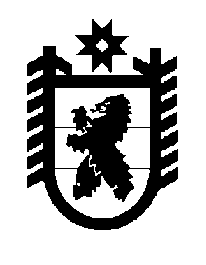 Российская Федерация Республика Карелия    ПРАВИТЕЛЬСТВО РЕСПУБЛИКИ КАРЕЛИЯРАСПОРЯЖЕНИЕот  2 февраля 2018 года № 74р-Пг. Петрозаводск Одобрить и подписать Соглашение между Правительством Ставропольского края и Правительством Республики Карелия о торгово-экономическом, научно-техническом, социальном и культурном сотрудничестве.
           Глава Республики Карелия                                                              А.О. Парфенчиков